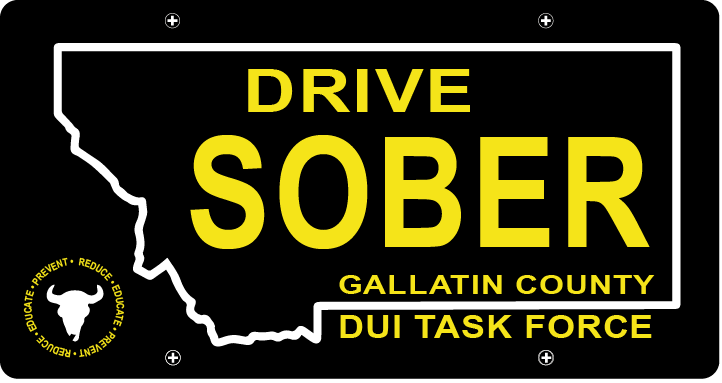 Gallatin County DUI Task ForceMeetingSeptember, 15th, 2021Gallatin County Attorney’s Office:1709 W. College StBozeman, MT59715Or Online with linkCoordinator, Leah MobleyIntroductionsJuly Minutes ApprovalUpdate – Leah Mobley, CoordinatorMerchandise OrderVolunteer Shirts, koozies, etc.AdvertisingStudent Survival KitBlue Light Guide by Outside Bozeman MagReviving the PI&E CommitteeNeeding more volunteers to bring it backGeo-fencingCatapaloozaMusic on MainSober Sister Program (Forrest McKai- Think Twice)Madison County DUI Prosecution TrainingLinkLE officers attending the Prosecution training will receive 8 hours of POST creditAnnual Transportation Safety MeetingOctober 4th & 5thVirtual Platform, with link to comeVolunteer Sign UpsBest practices for signing up?What events do people want to volunteer at?What event are important for us to be at?Upcoming Events Homecoming Tailgate- October 9thChristmas Stroll- December 4th Other EventsPublic CommentForrestAdjourned meeting at _________.